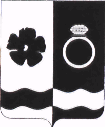 СОВЕТ ПРИВОЛЖСКОГО МУНИЦИПАЛЬНОГО РАЙОНАКОНТРОЛЬНО-СЧЕТНАЯ ПАЛАТА. Приволжск, ул. Революционная дом 63,. Председатель КСП Тел. 38-4-93-39-4--11-13. sovetpriv@mail.ru                  Исх. №  66– КС                                           от  28.11.2022 гПредседателю Совета Ингарского сельского  поселенияП. В. БерендеевуГлаве Ингарского сельского поселения О. С. ОрловойУважаемый Павел Васильевич!Уважаемая Ольга Станиславовна!        Направляем Вам Заключение на проект решения Совета Ингарского сельского поселения  «О проекте бюджета Ингарского сельского поселения на 2023 год и на плановый период 2024 и 2025 годов»	Настоящее заключение подготовлено Контрольно-счетной палатой Приволжского  муниципального района (далее по тексту – Контрольно-счетной палатой) в соответствии с Бюджетным кодексом Российской Федерации (далее – БК РФ),  решением Совета Ингарского сельского поселения  от 30.08.2013 № 24 «Об утверждении положения «О бюджетном процессе в Ингарском сельском поселении(в редакции решения от 23.12.2013 № 40 решения от 11.08.2016 № 19, решения от 28.05.2020 №15), решением Совета Приволжского муниципального района от  27.05.2015 г  № 53 «Об утверждении Положения о Контрольно-счетной палате  Приволжского муниципального района»Цель экспертно-аналитического мероприятия: определение соблюдения бюджетного и иного законодательства, иных нормативно-правовых актов администрацией Ингарского сельского поселения при составлении и внесении на рассмотрение представительного органа проекта бюджета Ингарского сельского поселения на 2023 год и на плановый период 2024 и 2025 годов.Проведя анализ представленных документов, Контрольно-счетной палатой Приволжского  муниципального района установлено следующее.1. Проект решения Совета Ингарского сельского поселения  «О проекте бюджета Ингарского сельского поселения  на  2023 год и на плановый период 2024 и 2025  годов» (далее – проект решения о бюджете) внесен администрацией Ингарского сельского поселения на рассмотрение Совета Ингарского сельского поселения 08 ноября 2022 года, что соответствует требованиям статьи 185 БК РФ и Положения о бюджетном процессе Ингарского сельского поселения, утвержденного решением Совета Ингарского  сельского поселения от 30.08.2013 № 24 (далее – Положение о бюджетном процессе). 2.  Проект бюджета поселения составлен на три года (очередной финансовый год и плановый период) и одобрен администрацией Ингарского сельского поселения, что соответствует статье 173 БК РФ.3. Показатели проекта решения о бюджете соответствуют плановым показателям прогноза социально-экономического развития 2023 год и на плановый период 2024 и 2025  годов Ингарского сельского поселения Приволжского муниципального района Ивановской области.4.  Основные направления бюджетной и налоговой политики Ингарского  сельского поселения на 2023 год и на плановый период 2024 и 2025  годов утверждены постановлением администрации Ингарского сельского поселения от 27.09.2022  № 110,  что соответствует пункту 2 статьи 3 Положения о бюджетном процессе.    5.  В соответствии с требованиями статьи 184.2 БК РФ и пункт 4 статьи 4 Положения о бюджетном процессе к проекту решения о бюджете представлены все необходимые документы и материалы, представляемые одновременно с проектом бюджета, в том числе  паспорт 5 муниципальных программ.Анализ проекта решения о бюджетеВ соответствии с требованиями пункта 1 статьи 184.1 БК РФ проектом решения о бюджете закреплены основные характеристики бюджета: общий объем доходов, общий объем расходов, дефицит (профицит) бюджета.В соответствии с пунктом 3 статьи 184.1 БК РФ и Положением о бюджетном процессе в проекте решения о бюджете установлены все необходимые показатели.При составлении проекта бюджета поселения применялась бюджетная классификация, утвержденная приказом Министерства финансов Российской Федерации от 01.07.2013 № 65 н «Об утверждении указаний о порядке применения бюджетной классификации Российской Федерации» (с учетом письма Минфина России от 17 октября 2016 года № 02-05-11/60659), что соответствует требованиям статей 18,20,21, 23 БК РФ. В соответствии с пунктом 2 статьи 20 БК РФ в проекте решения утверждены перечень и коды главных администраторов доходов бюджета Ингарского сельского поселения на 2023 год и на плановый период 2024 и 2025  годов, закрепляемые за ними виды (подвиды) доходов бюджета (Приложение № 2).В проекте решения утвержден перечень главных администраторов доходов бюджета Ингарского сельского поселения    на 2023 год и на плановый период 2024 и 2025  годов (Приложение № 3).В соответствии со статьей 23 БК РФ в проекте решения о бюджете установлен перечень главных администраторов источников финансирования дефицита бюджета (Приложение № 4).Перечень главных администраторов источников внутреннего финансирования дефицита бюджета Ингарского сельского поселения с указанием объемов администрируемых источников внутреннего финансирования дефицита бюджета Ингарского сельского поселения  на 2023 год и на плановый период 2024 и 2025  годы по кодам классификации   источников финансирования дефицита бюджетов (Приложение № 5).Распределение бюджетных ассигнований по целевым статьям (муниципальным программам Ингарского сельского поселения и не включенным в муниципальные программы Ингарского сельского поселения направлениям деятельности органов местного самоуправления Ингарского сельского поселения), группам видов расходов классификации расходов Ингарского сельского поселения на 2023 год и на плановый период 2024 и 2025  годы (Приложения № 6).Ведомственная структура расходов бюджета Ингарского сельского поселения Приволжского муниципального района Ивановской области на 2023 год и на плановый период 2024 и 2025 годы (Приложения № 7).Согласно проекту решения о бюджете дефицит (профицит) бюджета на 2023 год и на плановый период 2024 и 2025  годы не предусмотрен. Проектом решения о бюджете устанавливается объем бюджетных ассигнований на финансовое обеспечение реализации муниципальных программ  по соответствующей программе (подпрограмме), целевой статье расходов бюджета в соответствии с утвердившим программу муниципальным правовым актом местной администрации, что соответствует требованиям пункта 2 статьи 179 БК РФ.Проект решения о бюджете предусматривает общий объем условно утвержденных расходов, а именно: на 2024 год в сумме 290 584,00 руб.на 2025 год в сумме 584 093,00 руб. что соответствует требованиям пункта 3 статьи 184.1 БК РФ, абз.10 пункта 5 раздела 3 Положения о бюджетном процессе.Проектом решения о бюджете Ингарского сельского поселения в расходной части предусмотрен резервный фонд  администрации Ингарского сельского поселения:а 2023 год в размере 20 000,00 рублей или 0,15% от общей суммы предполагаемых расходов; на 2024 год - в размере 20 000,00 рублей или 0,17%; на 2025  год -  в размере 20 000,00 рублей или 0,17%, что соответствует требованиям пункта 3 статьи 81 БК РФ, статье 4 Положения о бюджетном процессе.В соответствии со статьями 110.1, 110.2 БК РФ, Положения о бюджетном процессе отдельными приложениями к проекту решения о бюджете утверждены: Программа муниципальных внутренних заимствований Ингарского сельского поселения на 2023 год и на плановый период 2024 и 2025 годов и Программа муниципальных гарантий Ингарского сельского поселения в валюте Российской Федерации на 2023 год и на плановый период 2024 и 2025 годов, согласно которым привлечение муниципальных внутренних заимствований и предоставления муниципальных внутренних гарантий не планируется. 	Проект решения о бюджете предусматривает вступление в силу с 01 января 2023 года, что соответствует пункту 1 статьи 5 БК РФ, пункту 15 статьи 4 Положения о бюджетном процессе.Основные характеристики бюджетаПроектом решения о бюджете предлагается утвердить бюджет 	На 2023год:1) общий объем доходов бюджета в сумме 13 192 131,51 руб. 2) общий объем расходов бюджета в сумме 13 192 131,51 руб. 3) дефицит (профицит) бюджета в сумме 0,00 руб.	На 2024 год:1) общий объем доходов бюджета в сумме 11 878 260,00 руб. 2) общий объем расходов бюджета в сумме 11 878 260,00 руб. 3) дефицит (профицит) бюджета в сумме 0,00 руб.	На 2025 год:1) общий объем доходов бюджета в сумме 11 681 860,00 руб. 2) общий объем расходов бюджета в сумме 11 681 860,00руб. 3) дефицит (профицит) бюджета в сумме 0,00 руб.Дефицит (профицит) бюджета на 2023-2025 годы  проектом решения о бюджете не запланирован. Динамика основных характеристик бюджета Ингарского сельского поселения  за период 2022 года и  на 2023 год и плановый период 2024 и 2025 годов включительно представлена в таблице:Доходы бюджета Ингарского сельского поселения на 2023 год и на плановый период 2024 и 2025 годовПроект бюджета Ингарского сельского поселения на 2023 год и плановый период 2024 и 2025 годов сформирован:- на основе требований федерального и регионального бюджетного законодательства;- с учетом основных направлений бюджетной и налоговой политики Ингарского сельского поселения на 2023 - 2025 года;-на основе прогноза социально-экономического развития Ингарского сельского поселения;- с учетом безвозмездных поступлений от других бюджетов бюджетной системы.  При формировании проекта бюджета сельского поселения не учтены расходы по передаче администрацией Приволжского муниципального района Ингарскому сельскому поселению части полномочий, которые будут осуществляться за счет иных межбюджетных трансфертов, предоставляемых в бюджет поселения из районного бюджета в виду отсутствия данных.Расходы бюджета Ингарского сельского поселения сформированы с учетом принципов бюджетирования, ориентированного на результат, в разрезе муниципальных программ и непрограммных расходов.Стратегическим направлением повышения эффективности бюджетных расходов является расширение сферы применения и повышение качества программно-целевых методов управления с увязкой бюджетных расходов, регулятивных инструментов, в том числе налоговых льгот, использования имущества, контрольных функций с достижением конкретных целей и результатов муниципальной политики. Главной идеологией бюджетной политики традиционно остается улучшение условий жизни и самочувствия населения Ингарского сельского поселения, выполнение социальных обязательств перед гражданами, предоставление качественных муниципальных услуг на основе целей и задач, определенных указами Президента Российской Федерации,   Решение о бюджете подготовлено с учетом оптимизации действующих расходных обязательств и перераспределения ресурсов на решение наиболее приоритетных задач бюджетной политики Ингарского сельского поселения.Ключевую роль в наполнении местного бюджета имущественными налогами играет полнота учета объектов недвижимости. Необходимо продолжить работу по выявлению не учтенных для целей налогообложения объектов недвижимости. Необходимо установить жесткий контроль за динамикой недоимки по администрируемым платежам и принимать все меры, предусмотренные законодательством Российской Федерации, для её снижения. Реализация налоговой политики будет способствовать повышению доходного потенциала поселения, повышению финансовой самостоятельности.Прогнозируемый объем доходов бюджета Ингарского сельского поселения на 2023-2025 годы определен исходя из ожидаемой оценки поступлений налоговых и других обязательных платежей в бюджет Ингарского сельского поселения в 2023году, основных показателей прогноза социально-экономического развития Ингарского сельского поселения на 2023 год и на плановый период 2024-2025 года и основных направлений бюджетной и налоговой политики в Ингарском сельском поселении на 2023 год и на плановый период 2024 и 2025 годов. На 2023 год доходы бюджета Ингарского сельского поселения прогнозируются в сумме 13 192 131,51 рублей, на плановый период соответственно 11 878 260,00 рублей и 11 681 860,0 рублей. В структуре налоговых и неналоговых налоговые доходы на 2023г составляют 88%. 	В структуре доходов значительную часть составят налоги на имущество 1 840 000,00 рублей в 2023 году (86%), в 2024 году 1 885 000,00(86%), в 2025 году 1 930 000,00(86%).В неналоговых доходах (13,0 % от общей суммы собственных доходов) наибольший удельный вес будут занимать доходы от возмещения расходов, понесенных в связи с эксплуатацией имущества сельских поселений.Собственные доходы бюджета Ингарского сельского поселения в 2023 году прогнозируются в объеме 2 411 420,51 руб., в 2024 г– 2 226 760,00 руб., в 2025 г-2 285 260,00 руб. 	 Доля налога на доходы физических лиц в структуре прогноза налоговых доходов Ингарского сельского поселения на 2023 год составляет 13%. В 2024г.-13%, в 2025г.-13%.Прогноз поступления налога на доходы физических лиц основан на показателе прогноза социально-экономического развития Ингарского сельского поселения на 2023-2025 годы – фонде начисленной заработной платы. Облагаемая сумма дохода рассчитана исходя из общей суммы дохода с учетом налоговых вычетов, предусмотренных статьями 218–221 Налогового кодекса Российской Федерации. Норматив зачисления в бюджет поселения доходов от физических лиц составляет 3 % согласно ст.,61,5 БК, 2% по Закону Ивановской области №121-ОЗ от 10.10.2005 года «Об установлении нормативов отчислений в местные бюджеты от отдельных федеральных налогов и сборов, налогов, предусмотренных специальными налоговыми режимами».Поступление налога на имущество физических лиц в бюджет Ингарского сельского поселения планируется на 2023 год в сумме 770 000,00 рублей, на плановый период 2024-2025 года в сумме 795 000,00 рублей и 800 000,00 рублей  соответственно.Налог на имущество физических лиц начисляется на основании Решения Совета Ингарского сельского поселения № 27 от 20.11.2014 года «Об установлении налога на имущество физических лиц» (в редакции решения от 24.12.2019 № 35). Норматив зачисления в бюджет поселения налога на имущество физических лиц составляет 100%.	Единый сельскохозяйственный налог в 2023 г запланирован в размере 9 000,0 рублей, в 2024 г – 9 000,00  рублей  в 2025 году – 15 000,00 рублей.	При прогнозировании поступлений по земельному налогу в основу приняты налоговые ставки, утвержденные решением Совета Ингарского сельского поселения № 23 от 06.08.2021 года «Об установлении земельного налога на территории Ингарского сельского поселения», по данным формы 5-МН, предоставляемой УФНС России по Ивановской области ожидаемое поступление в бюджет Ингарского сельского поселения по земельному налогу в 2023 году 1 070 000,00 рублей, в 2024 г составит 1 090 000,00 рублей, в 2015 г 1 130 000,00.  Земельный налог, взимаемый на территории Ингарского сельского поселения зачисляется в бюджет Ингарского сельского поселения по нормативу 100%.	Поступление неналоговых доходов бюджета Ингарского сельского поселения в 2023 г прогнозируется в сумме 281 920,51 рублей, в 2024-2025 годах по 46 260,00 рублей. В структуре налоговых и неналоговых доходов бюджета Ингарского сельского поселения неналоговые доходы составляют в 2023 году 13%. 	В соответствии с бюджетным законодательством Российской Федерации прогноз поступлений указанных доходов представлен главными администраторами доходов бюджета Ингарского сельского поселения.	Доходы от сдачи в аренду имущества формируются исходя из площадей, находящихся в собственности Ингарского поселения, предназначенных для сдачи в аренду, а также от базовой тарифной ставки арендной платы. Базовая тарифная ставка арендной платы утверждена решением Совета Ингарского сельского поселения от 18.12.2007г. № 22 «Об арендной плате за пользованием муниципальным имуществом Ингарского сельского поселения»-  950 рублей за один кв.м. - базовая тарифная ставка арендной платы Ингарского сельского поселения.	Доходы от сдачи в аренду имущества в 2023-2025 годах прогнозируются по 11 460,00 рублей. Доходы зачисляются в бюджет Ингарского сельского поселения по нормативу 100 процентов.Прочие доходы от платных услуг в бюджет Ингарского сельского поселения запланированы в 2023-2024гг. по 30 000,00 руб. (платные услуги, оказываемые МКУ КО Ингарского с/п.) Доходы от платных услуг зачисляются в бюджет 100%	Доходы от компенсации затрат государства в 2023 году прогнозируются в сумме 235660,51 рублей.	Прочие неналоговые доходы в бюджет Ингарского сельского поселения запланированы в 2023-2025г. в сумме по 4,8 тыс.руб. 	Безвозмездные поступления в проекте бюджета поселения предусмотрены безвозмездные поступления на основании Закона Ивановской области «Об областном бюджете на 2022 год и плановый период 2023 и 2024 годов». Сумма безвозмездных поступлений будет корректироваться после утверждения Закона Ивановской области об областном бюджете на 2023 год и плановый период 2024 и 2025 года в том числе:-дотация бюджетам сельских поселений на выравнивание бюджетной обеспеченности;-субвенция на осуществление первичного воинского учета;- субсидия на софинансирование расходов, связанных с поэтапным доведением средней заработной платы работникам культуры муниципальных учреждений культуры Ивановской области до средней заработной платы в Ивановской области.Проведя анализ распределения расходов бюджета Ингарского сельского поселения по разделам и подразделам классификации расходов бюджетов  на 2023 год и плановый период 2024 и 2025 годы.Наибольший удельный вес в структуре расходов на 2023 год составляют: расходы на общегосударственные вопросы – 43,2%,  расходы на культуру, кинематографию – 39,2% ,жилищно-коммунальное хозяйство – 9,7%,социальная политика  - 4,2%.национальная оборона – 1,9%,национальная безопасность – 1,2%,физическая культура и спорт – 0,5%,образование – 0,1%,	Проектом бюджета запланировано снижение расходов на 2023 год к ожидаемому исполнению бюджета за 2022 год и составит 72,5%.Программная часть проекта бюджетаПроект решения о бюджете Ингарского сельского поселения сформирован с учетом пяти муниципальных  программ и непрограммных направлений. Объем бюджетного финансирования муниципальных программ  на 2023 год и на плановый период 2024-2025 г.г. представлены в таблице.Объем бюджетных ассигнований на финансовое обеспечение реализации муниципальной программы предусмотрен в проекте решения о бюджете поселения по соответствующей целевой статье расходов бюджета в соответствии с постановлениями администрации, утвердившими программы, что соответствует требованиям пункта 4 статьи 21, статьи 179 БК РФ,  пункта 3 раздела 3 Положения о бюджетном процессе. На реализацию муниципальных программ  в проекте решения о бюджете предусмотрены бюджетные ассигнования в размере: 2023 году – 7 142 465,39  рублей, что составляет 54,1% от общего объема расходов; 2024 году – 5 893 546,16 рублей, (или 50,9% от общего объема расходов); 2025 году – 5 758 537,16  рублей (или 51,9% от общего объема расходов). Межбюджетные трансфертыВ соответствии со статьей 46 Устава Ингарского сельского поселения Формирование расходов бюджета осуществляется в соответствии с расходными обязательствами поселения, устанавливаемыми и исполняемыми органами местного самоуправления поселения в соответствии с требованиями Бюджетного кодекса Российской Федерации.
        Исполнение расходных обязательств поселения осуществляется за счет средств бюджета в соответствии с требованиями Бюджетного кодекса Российской Федерации. Пунктом 1 статьи 86 БК РФ установлено, что расходные обязательства муниципального образования возникают в результате принятия муниципальных правовых актов по вопросам местного значения и иным вопросам, которые в соответствии с федеральными законами вправе решать органы местного самоуправления, а также заключения муниципальным образованием (от имени муниципального образования) договоров (соглашений) по данным вопросам.В случаях и порядке, предусмотренных муниципальными правовыми актами представительного органа городского, сельского поселения, принимаемыми в соответствии с требованиями настоящего Кодекса, бюджетам муниципальных районов могут быть предоставлены иные межбюджетные трансферты из бюджетов городских, сельских поселений на осуществление части полномочий по решению вопросов местного значения в соответствии с заключенными соглашениями предусмотренном и 142.5 БК РФ.На момент внесения проекта решения о бюджете соответствующие правовой акт не принят «О передаче полномочий контрольно-счетного органа Ингарского сельского поселения по осуществлению внешнего муниципального финансового контроля Контрольно-счетной палате Приволжского муниципального района на 2023 год».Выводы Представленный проект решения Совета Ингарского сельского поселения «О бюджете Ингарского сельского поселения Приволжского муниципального района на 2023 год и плановый период  2024 и 2025  годов» в целом соответствует требованиям бюджетного законодательства РФ,  и может быть рекомендован к утверждению Советом Ингарского сельского поселения с учетом данного заключенияПредседательКонтрольно-счетной палаты                                    Приволжского муниципального района:                                       О. Л.  Орлова2023 годв  руб.2024 годв  руб.2025 годв  руб.Общий объем доходов бюджета13 192 131,5111 878 260,0011 681 860,00Общий объем расходов бюджета13 192 131,5111 878 260,0011 681 860,00Дефицит(Профицит) бюджета0,000,000,00Основные характеристики проекта бюджетаОжидаемое исполнение за 2022 год2023 год2024 год2025 годДоходы, всего17 698 736,813 192 131,5111 878 260,0011 681 860,00% к предыдущему году74,590,098,3налоговые и неналоговые доходы2 235 036,762 411 420,512 226 760,002 285 260,00% к предыдущему году107,992,3102,6безвозмездные поступления15 463 700,0410 780 711,009 651 500,009 396 600,00% к предыдущему году69,789,597,4Расходы18 190 316,0213 192 131,5111 587 676,0011 097 767,00% к предыдущему году72,587,895,8Дефицит -Профицит +-491 579,220,00,00,0Наименование показателяОжидаемое исполнение за 2022 год2023 год2024 год2025 годУдельный вес 2023 г.0100Общегосударственные вопросы6 029 293,545 690 566,125 316 629,845 216 629,8443,20200Национальная оборона252 675,00246 500,00254 900,000,001,90300Национальная безопасность и правоохранительная деятельность160 000,00160 000,00160 000,00160 000,001,20400Национальная экономика2 433 504,66---0500Жилищно-коммунальное хозяйство3 199 637,381 275 041,221 194 605,171 124 369,729,70700Образование30 000,030 000,0010 000,0010 000,000,10800Культура, кинематография5 496 335,045 167 424,174 028 940,993 964 167,4439,21000Социальная политика518 870,40552 600,00552 600,00552 600,004,21100Физическая культура и спорт70 000,0070 000,0070 000,0070 000,000,5ВСЕГО РАСХОДОВ18 190 316,0213 192 131,5111 587 676,0011 097 767,00100,0Наименование расходов202320242025Повышение эффективности деятельности органов местного самоуправления в Ингарском сельском поселении на 2022-2024годы460 000,00430 000,00430 000,00Управление и распоряжение муниципальным имуществом в Ингарском сельском поселении на 2022-2024годы10 000,0010 000,0010 000,00Пожарная безопасность и защита населения Ингарского сельского поселения Приволжского муниципального района на 2022-2024годы.160 000,00160 000,00160 000,00Благоустройство территории Ингарского сельского поселения на 2022-2024годы1 275 041,221 194 605,171 124 369,72Развитие культуры, физической культуры и спорта в Ингарском сельском поселении на 2022-2024годы5 237 424,174 098 940,994 034 167,44Непрограммные направления деятельности  органов местного самоуправления Ингарского сельского поселения6 049 666,125 694 129,845 339 229,84итого13 192 131,5111 587 676,0011 097 767,00